MEETING MINUTESSOUTHEAST MICHIGAN REGIONAL TRANSPORTATION OPERATIONS PLANNING SUBCOMMITTEEDate: December 18, 2012	Time: 9:00 AMMeeting Held: Road Commission for Oakland County Traffic Operations Center, Pontiac, MichiganPresent:	Representing	Phone No.	E-MailOladayo Akinyemi	MDOT SEMTOC	(313) 256-9800	AkinyemiO@michigan.govBrandon Boatman	MDOT	(517) 636-4719	BoatmanB@michigan.govTom Bruff	SEMCOG	(313) 324-3340	bruff@semcog.orgMorrie Hoevel	FHWA	(517) 702-1834	Morris.Hoevel@dot.govCraig Shackelford……	Bloomfield Twp. Police	    (248) 433-7749 …….cshackelford@bloomfiedtwp.orgMatt Hill………………	Bloomfield Twp. Police	    (248) 433-7758 …….………mhill@bloomfieldtwp.orgAhmad Jawad………..	Rd. Comm. Oakland Co	    (248) 858-7250……………………	 ajawad@rcoc.orgRichard Beaubien	Beaubien Engr	(248) 515-3628	rfbeaubienpe@gmail.comTour of Road Commission for Oakland County Traffic Operations CenterAhmad Jawad described the FAST-TRAC system monitored at the Road Commission’s Traffic Operations Center.  The system controls 700 traffic signals equipped with SCATS signal controllers.  This is the largest adaptive traffic signal system in North America.  The system uses 2500 intersection cameras to provide detection for the adaptive traffic signal controllers by approach and by lane of approach.  The adaptive nature of the system allows traffic signal timing to be changed dynamically, in response to travel demand. The system reduces travel delays by 25% during the off-peak period and by 7% in the peak period of travel.  The Road Commission’s Traffic Operations Center has access to the MDOT freeway camera images.Review of Meeting Agenda for the Southeast Michigan Regional Transportation Operations Coordinating Committee MeetingThe January 11, 2013 Regional Transportation Operations Coordinating Committee meeting will be held at the new Southeast Michigan Transportation Operations Center (SEMTOC), on Fort Street, immediately south of the current MITSC building, Detroit, Michigan 48226.  It will include a presentation on GM OnStar communications with first responders, a report on the Oakland Incident Management Team, and a review of statewide traffic incident management activities.  It will also include a review of freeway operations issues.  March Partnering WorkshopThe Annual Traffic Incident Management Workshop is scheduled for March 7, 2013 at the Southeast Michigan Transportation Operations Center.  Dayo Akinyemi indicated that the attendance in his facility will be limited to 100 people.  The suggested program will include:Tour of the Southeast Michigan Transportation Operations CenterPresentation by Michigan State Police on their regional dispatch operationPresentation on the Freeway Courtesy PatrolPresentation on Medical Examiner Quick Clearance IssuesPresentation by Macomb County Executive Mark Hackel on the County Emergency Operations CenterFire Service Incident Command for the I-696/Halstead tanker rolloverPresentation by Angie Kremer on SHRP-2 Traffic Incident Management TrainingRegistration for the workshop will be available on the SEMCOG website.  An announcement of the workshop should be sent to the SE Michigan Fire Chiefs, American Public Works Association, ITS Michigan, Institute of Transportation Engineers, and Medical Examiners.  SEMCOG will prepare the workshop agendas and handout information.  Each presentation should have a theme.  Speakers will be asked to address the question, “What can we improve in the future?”  Tom Bruff will check on prices for continental breakfast and box lunch service. Dayo Akinyemi will arrange for the rental of round tables.  The estimated table cost rental is in the $100 - $150 range.Next Planning Subcommittee MeetingThe next meeting for the Planning Subcommittee will be held at 10:30 AM on January 11, 2013, following the Coordinating at SEMTOC. These minutes are intended to be a summary of those items discussed. Any corrections and/or comments should be noted to the writer as soon as possible.Respectfully submitted,BEAUBIEN ENGINEERING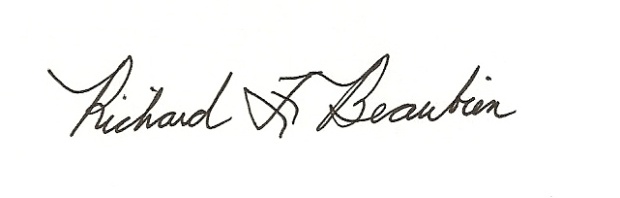 Richard F. Beaubien, P.E., PTOEChair-Southeast Michigan Regional Transportation Operations Coordinating Committeepc: 	All present